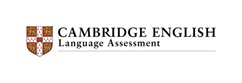 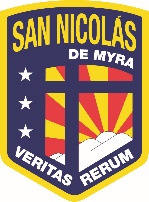 Ficha de Inscripción Examen CambridgeNombre completo: __________________________________________Apellidos: _________________________________________________* Cambridge cobrará por cada corrección de nombre en certificado emitido, por lo tanto, debe quedar escrito con letra legible y tal cual quieran que aparezca en el diploma.RUT: ______________________________Fecha de Nacimiento: ____ / ____ / ______ (dd / mm / aaaa)Género: ____________ (masculino / femenino)¿Es zurdo?: ________Nombre apoderado: ________________________________________Correo electrónico apoderado: ________________________________Tomo conocimiento de que los alumnos puedan ser fotografiados durante el día del examen oral o escrito. __________________________________Firma Apoderado